2023 Chinese Government Scholarship "Belt and Road" Intellectual Property Law Master ProgramThe Intellectual Property Law Master Program of Zhongnan University of Economics and Law was supported by Intellectual Property Office of the PR China (SIPO) and Chinese Ministry of Education，as well as the "Belt and Road" Chinese Government IPR Scholarship Program. The program bases on the excellent teachers and teaching platform in Intellectual Property School and Law School. The learning experience will be further enhanced and inspired by contributions from the involvement of specialized judges and practitioners experienced in the field. All the courses will be implemented in English language, in modular teaching and in way that close to practice. The world-class researchers and experts in Intellectual Property will gather here to provide high-quality courses. Graduates of the Program can work for domestic and foreign governments, judicial institutions or enterprises that having intellectual property business etc., especially the departments and international organizations engaging in foreign business in Intellectual property.I. EligibilityAn applicant must be a citizen of a country other than the People’s Republic of China both mentally and physically;An applicant must be the “Belt and Road” countries nationality which accredited by the Ministry of Education of the People’s Republic of China;The requirements for applicants’ degree and age are that applicants must:-be a Bachelor's degree holder under the age of 35 when applying for the Master’s program;An applicant must Not be holding any other scholarship.II. Major,Supporting Categories and DurationDuration:2years(among which the course duration is first year in Zhongnan University of Economics and Law and the rest time is for practical training, thesis writing and online defense in student’s country). Students who complete all training program will be obtained the Master’s Degree in Law and Diploma of Zhongnan University of Economics and Law;III. Scholarship CoverageTuition waiver;Campus accommodation of first year;Stipend in China : Master’s students CNY 3,000 per month;Foreign Students Comprehensive Medical Insurance of first year.IV.Application ProcedureAn applicant shall log in the International Student Online Service System of ZUEL (http://iesmis.zuel.edu.cn/member/login.do), fill in the application form online (choose program of ‘Chinese Government Scholarship’) and submit the required application documents before the deadline.V.Application DocumentsCopy of Passport Home Page: Applicant shall submit a clear scanned copy of his/her ordinary passport with validity later than March 1st, 2024. If the validity of the current passport does not meet the requirement, please apply for a new passport before submitting the application;Notarized highest diploma: Prospective diploma winners shall submit official proof of student status by their current school. Documents in languages other than Chinese or English shall be attached with notarized Chinese or English translations;Academic transcripts (from the undergraduate program onwards): Copies of academic records from first to last semester during the undergraduate and graduate (if any) shall be provided. These transcripts shall be issued and sealed by the attending university’s academic affairs office, graduate school, or student management department. They can be in Chinese or English, but must be attached with notarized English translations if they are in foreign languages other than English;A Study Plan proposal written in English: The content shall include basic information of the applicant, personal statement, existing research results, research objectives and specific study plans (more than 1,000 words) and post-graduation plans (Appendix 1); Recommendation letters: Two letters of recommendation (written only in Chinese or English) from professors or associate professors shall be submitted. These letters shall describe the applicant’s objectives of learning in China, comprehensive abilities, and evaluation of future growth，as well as the cooperation between the supervisors or the exchange between universities both in China and abroad (signature and contact information are necessary);Language qualification certificate: Applicants should submit TOEFL: 80 ,IELTS: 6.0. or the certificate of previous degree program which is taught in English;A photocopy of the Foreigner Physical Examination Form completed in English (the original copy shall be kept by the applicant). The form is designed by the Chinese quarantine authority and can be obtained from the dispatching authority. The physical examinations must cover all the items listed in the Foreigner Physical Examination Form. Incomplete records or those without the signature of the attending physician, the official stamp of the hospital, or a sealed photograph of the applicants are invalid. Please select the appropriate time to take a physical examination as the result is valid for only 6 months(Appendix 2);Non-criminal record report. The applicant shall submit a valid certificate of Non-Criminal Record issued by the local public security authority, usually issued within 6 months prior to the submission date of the application;Other additional documents (e.g. certificate of work or internship, award, publications);Self-introduction video. Contents include :(1) Self-introduction; (2) Understanding of China; (3) Study plan in China. Formats: AVI, Move, MP4. The file should be within 50Mb and less than 180 seconds in length according to the teaching language of the applied major;Fresh graduates currently in China should submit the photocopy of the residence permit page and a proof of school performance from the current school.NOTE: All uploaded supporting documents must be clear, authentic and valid. Applicants are recommended to use professional device to scan the relevant documents. Applicants will be responsible for any consequences caused by unclear or unidentifiable uploaded materials;ZUEL does Not accept any paper materials;Admission documents will be sent to the permanent address written on the application form. Please ensure that the contact information is valid and accurate. The mailing address with P.O.Box is NOT accepted;Please bring the originals of all the above-mentioned documents when you register. Those who provide a prospective diploma certificate MUST bring the original official graduation certificate for verification;Please contact ZUEL directly, ZUEL does NOT entrust any individual or agent for enrollment.VI. Application Deadline25th July, 2023VII. Admission and NotificationZUEL will review all the application documents;The candidates shall complete the online application in CSC Online Application System under the guidance of ZUEL;Intellectual Property Office of the P.R.China and CSC will review eligibility and qualifications of candidates nominated by ZUEL, and decide the final list of scholarship winners;ZUEL will inform and send the admission documents (Admission Letter and Visa Application Form for Study in China (JW201)) to scholarship recipients.VIII. OthersThe result of 2023 Chinese Government Scholarship"Belt and Road" Intellectual Property Law Master Program will be announced on the website of International Education School (http://ies.zuel.edu.cn/main.htm). The official Wechat account will also release the results. Please keep following the updates of the website and Wechat account as well;Scholarship recipients should go through the registration procedures on the date stipulated by the university. Those who fail to register after the deadline without approval will be regarded as giving up their student status automatically, and their scholarship qualification will be automatically canceled.If the application documents of the scholarship recipients are inaccurate or concealed,their admission qualification and scholarship will be canceled after verification;Scholarship recipients MUST participate in annual scholarship evaluation. Scholarship holders who fail to meet the requirements will have their scholarship canceled;Chinese Government Scholarship students are NOT allowed to enjoy other scholarships at the same time (excluding various one-time awards) established by Chinese governments at all levels and the admission institutions. Once discovered, their eligibility for Chinese government scholarships will be canceled and the received Chinese government scholarship must be returned. For those who deliberately conceal their funding situation, except for disqualification, they are NOT allowed to apply for Chinese government scholarships for three years.IX. Contact InformationAddress: International Education School, Zhongnan University of Economics and Law 182# Nanhu Avenue, East Lake High-tech Development Zone, Wuhan City, Hubei Province P.R.China, 430073Contact person: Miss Gan, Miss.ZhuTel: 0086-27-88387760E-mail: admissions@zuel.edu.cn Webpage: http://ies.zuel.edu.cn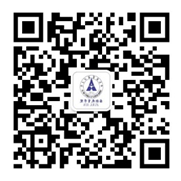 QR code of Wechat account: (Update: 7th July, 2023)MajorCategoryTeaching LanguageTeaching LanguageIntellectual Property LawMasterEnglishVenueIn ZUEL, ChinaIn student’s countryDuration1st Year- Courses learning2nd Year- Thesis writing and defense- InternshipRequirement-Complete all the courses- Complete the thesis online defense- Published more than 1 paper (academic journals or academic conference)Graduation Certificate-Master Degree and Diploma of Zhongnan University of Economics and Law